Facebook-Post Vorlage für eure Kanäle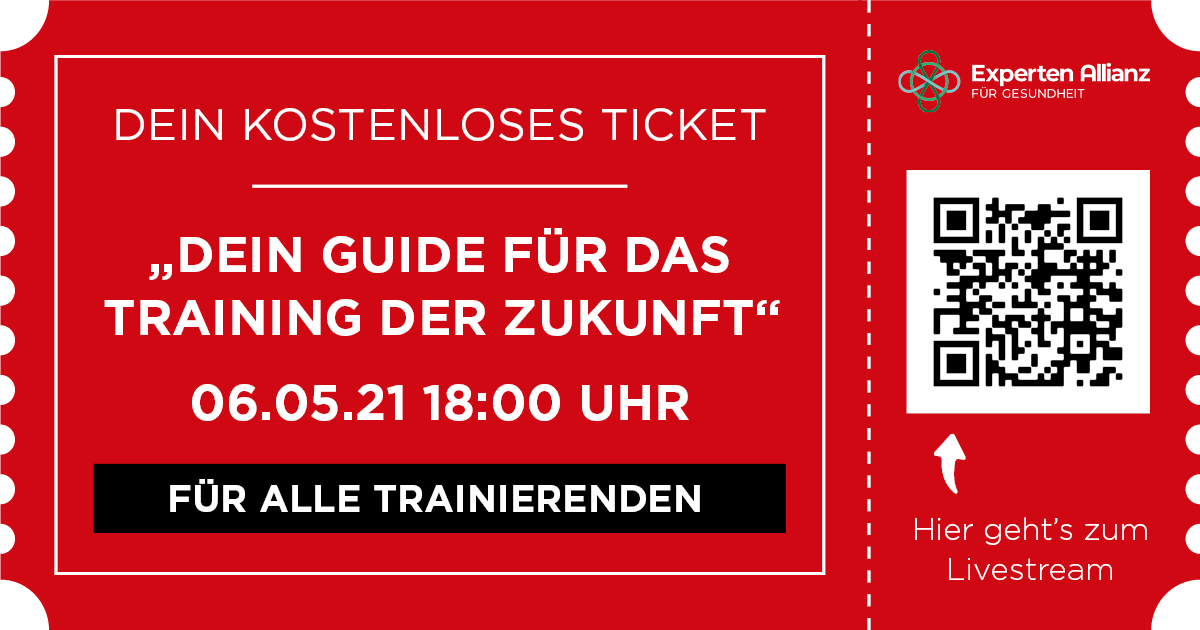 Oder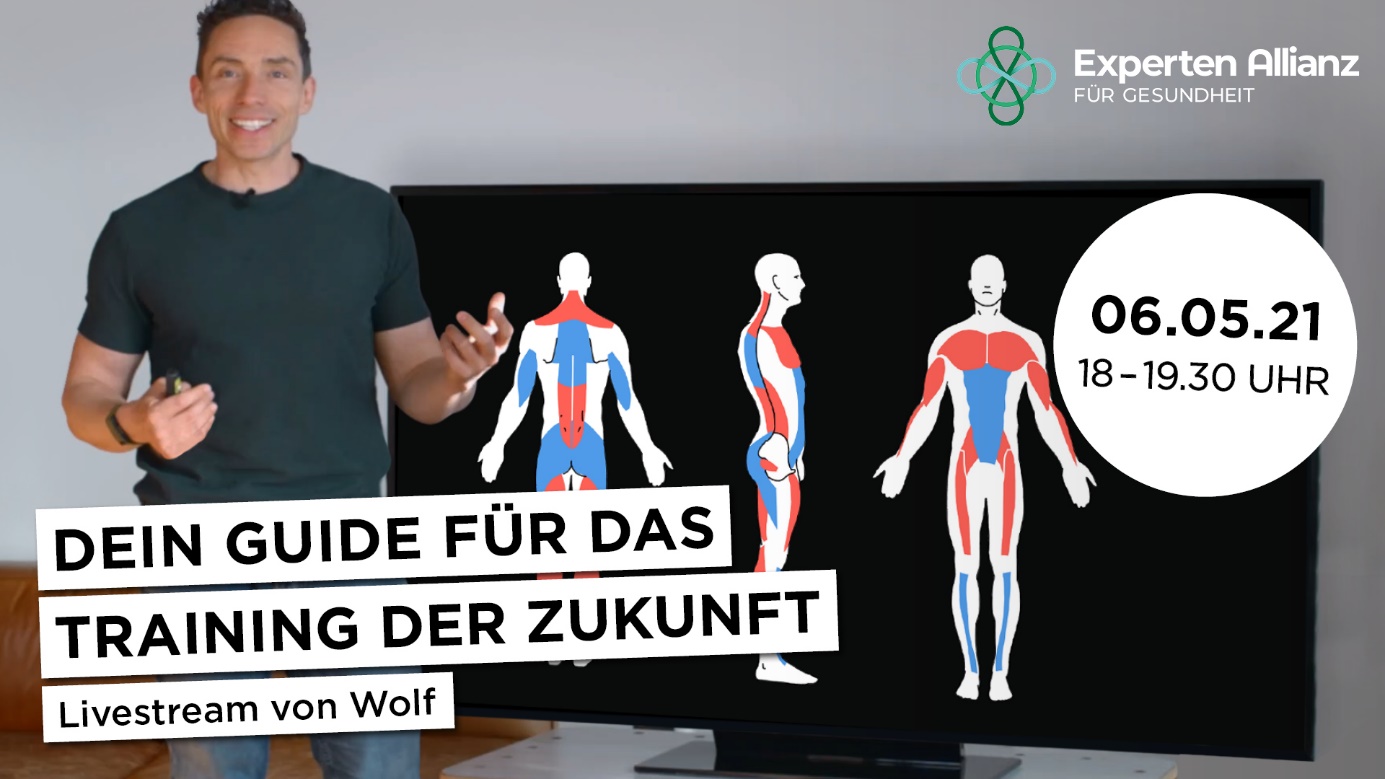 An alle Trainierenden da draußen - und die, die es werden wollen:Jetzt kostenfreies Ticket sichern: Dein Guide für das Training der Zukunft! - Live-Stream von Wolf Harwath - YouTubeWie sollte dein Muskeltraining nach Corona aussehen? Homeoffice und Lockdown haben ihre Spuren hinterlassen: Schmerzen, Stress, Fehlhaltungen, verkürzte Muskulatur… Lass dir im kostenlosen Livestream von Physiotherapeut und Trainingsexperte Wolf Harwath erklären, wie ein sinnvolles Muskel-Training für deinen (Wieder)Einstieg aussieht!Donnerstag, 06. Mai 2021, 18:00 Uhr: Dein Guide für das Training der Zukunft! - Live-Stream von Wolf Harwath - YouTube